KEMENTERIAN AGAMA REPUBLIK INDONESIA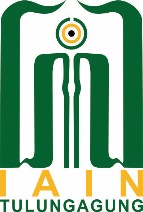 UNIVERSITAS ISLAM NEGERISAYYID ALI RAHMATULLAH TULUNGAGUNGFAKULTAS SYARIAH DAN ILMU HUKUMJalan Mayor Sujadi Timur Nomor 46 Tulungagung - Jawa Timur  66221Website : https://fasih.uinsatu.ac.id E-mail: fasih@uinsatu.ac.idBERITA ACARA UJIAN PROPOSAL SKRIPSI FAKULTAS SYARIAH DAN ILMU HUKUMPada hari ini, ________ tanggal _______________ 20___ dilaksanakan ujian proposal skripsi Fakultas Syariah dan Ilmu Hukum sebagai berikut:Nama	: 	NIM	: 	Progam Studi	: 	Judul Proposal	: 	Berdasarkan hasil ujian dan persetujuan Penguji, maka proposal skripsi tersebut:*)DAPAT DILANJUTKAN dengan judul tetap.DAPAT DILANJUTKAN dengan merevisi judul (sesuai catatan ujian skripsi)DAPAT DILANJUTKAN dengan merevisi sebagian isi proposalDITOLAK dan harus menyusun proposal skripsi, kemudian ujian lagi.................................................................................................................................. Penguji:*)  lingkari salah satu*)  Nilai Ujian diisi dengan Angka*) Berita acara ini setelah selesai ujian di Foto/Arsip terlebih dahulu, kemudian yang asli dikumpulkan                       ke Bag. Akademik Fakultas.NoNama PengujiNilai UjianTanda Tangan1.